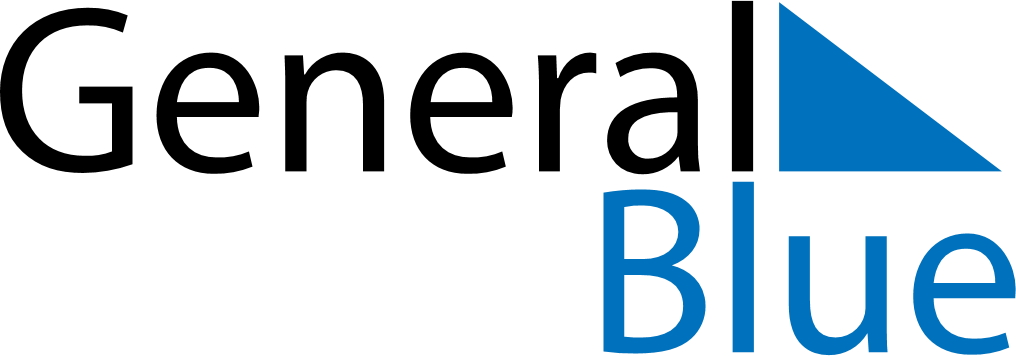 July 2024July 2024July 2024July 2024July 2024July 2024Haparanda, Norrbotten, SwedenHaparanda, Norrbotten, SwedenHaparanda, Norrbotten, SwedenHaparanda, Norrbotten, SwedenHaparanda, Norrbotten, SwedenHaparanda, Norrbotten, SwedenSunday Monday Tuesday Wednesday Thursday Friday Saturday 1 2 3 4 5 6 Sunrise: 1:01 AM Sunset: 11:52 PM Daylight: 22 hours and 50 minutes. Sunrise: 1:06 AM Sunset: 11:48 PM Daylight: 22 hours and 41 minutes. Sunrise: 1:11 AM Sunset: 11:43 PM Daylight: 22 hours and 32 minutes. Sunrise: 1:16 AM Sunset: 11:39 PM Daylight: 22 hours and 22 minutes. Sunrise: 1:21 AM Sunset: 11:35 PM Daylight: 22 hours and 14 minutes. Sunrise: 1:25 AM Sunset: 11:30 PM Daylight: 22 hours and 5 minutes. 7 8 9 10 11 12 13 Sunrise: 1:30 AM Sunset: 11:26 PM Daylight: 21 hours and 56 minutes. Sunrise: 1:34 AM Sunset: 11:22 PM Daylight: 21 hours and 48 minutes. Sunrise: 1:38 AM Sunset: 11:18 PM Daylight: 21 hours and 39 minutes. Sunrise: 1:43 AM Sunset: 11:14 PM Daylight: 21 hours and 31 minutes. Sunrise: 1:47 AM Sunset: 11:10 PM Daylight: 21 hours and 22 minutes. Sunrise: 1:51 AM Sunset: 11:06 PM Daylight: 21 hours and 14 minutes. Sunrise: 1:56 AM Sunset: 11:02 PM Daylight: 21 hours and 6 minutes. 14 15 16 17 18 19 20 Sunrise: 2:00 AM Sunset: 10:58 PM Daylight: 20 hours and 57 minutes. Sunrise: 2:04 AM Sunset: 10:54 PM Daylight: 20 hours and 49 minutes. Sunrise: 2:08 AM Sunset: 10:50 PM Daylight: 20 hours and 41 minutes. Sunrise: 2:12 AM Sunset: 10:46 PM Daylight: 20 hours and 33 minutes. Sunrise: 2:17 AM Sunset: 10:42 PM Daylight: 20 hours and 25 minutes. Sunrise: 2:21 AM Sunset: 10:38 PM Daylight: 20 hours and 17 minutes. Sunrise: 2:25 AM Sunset: 10:34 PM Daylight: 20 hours and 9 minutes. 21 22 23 24 25 26 27 Sunrise: 2:29 AM Sunset: 10:30 PM Daylight: 20 hours and 1 minute. Sunrise: 2:33 AM Sunset: 10:26 PM Daylight: 19 hours and 53 minutes. Sunrise: 2:37 AM Sunset: 10:22 PM Daylight: 19 hours and 45 minutes. Sunrise: 2:41 AM Sunset: 10:18 PM Daylight: 19 hours and 37 minutes. Sunrise: 2:45 AM Sunset: 10:14 PM Daylight: 19 hours and 29 minutes. Sunrise: 2:49 AM Sunset: 10:10 PM Daylight: 19 hours and 21 minutes. Sunrise: 2:53 AM Sunset: 10:06 PM Daylight: 19 hours and 13 minutes. 28 29 30 31 Sunrise: 2:57 AM Sunset: 10:02 PM Daylight: 19 hours and 5 minutes. Sunrise: 3:00 AM Sunset: 9:59 PM Daylight: 18 hours and 58 minutes. Sunrise: 3:04 AM Sunset: 9:55 PM Daylight: 18 hours and 50 minutes. Sunrise: 3:08 AM Sunset: 9:51 PM Daylight: 18 hours and 42 minutes. 